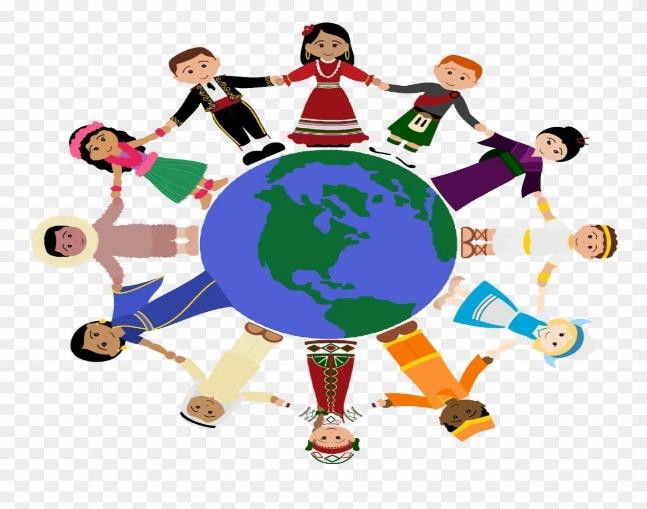 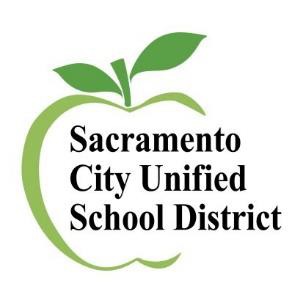 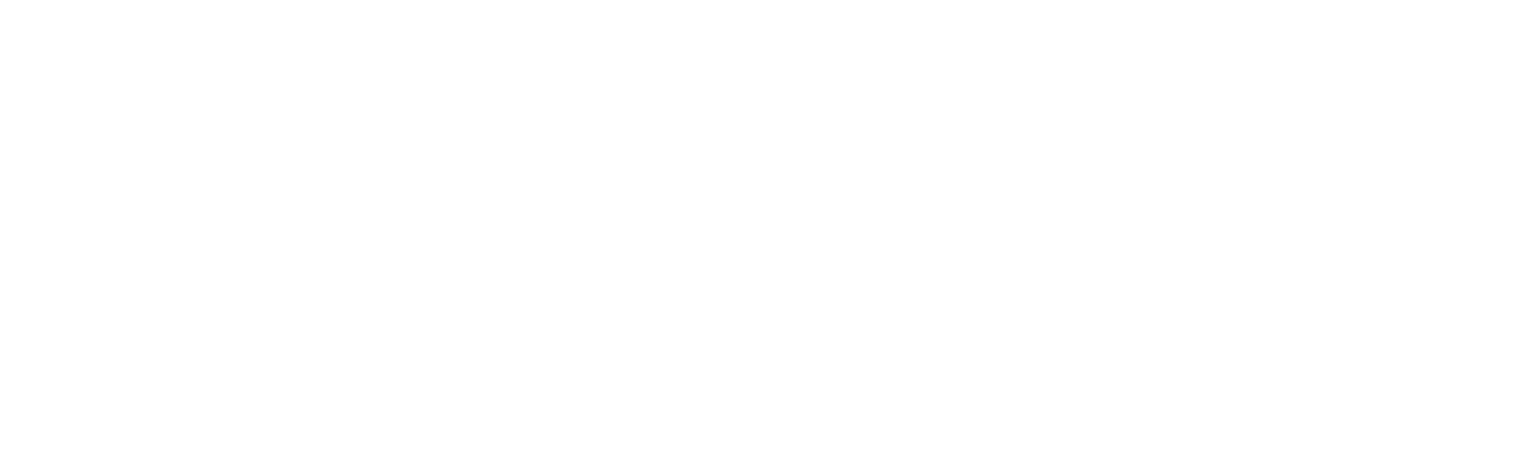 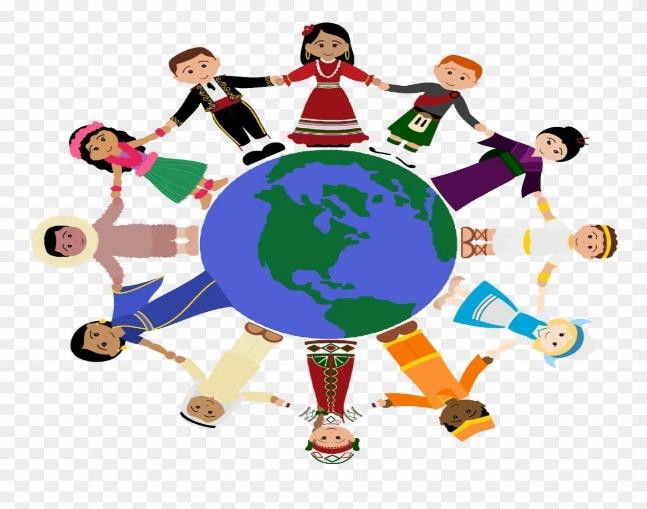 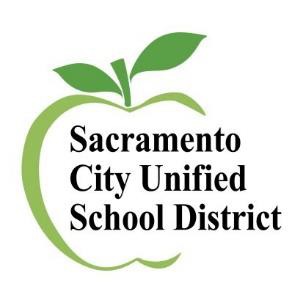 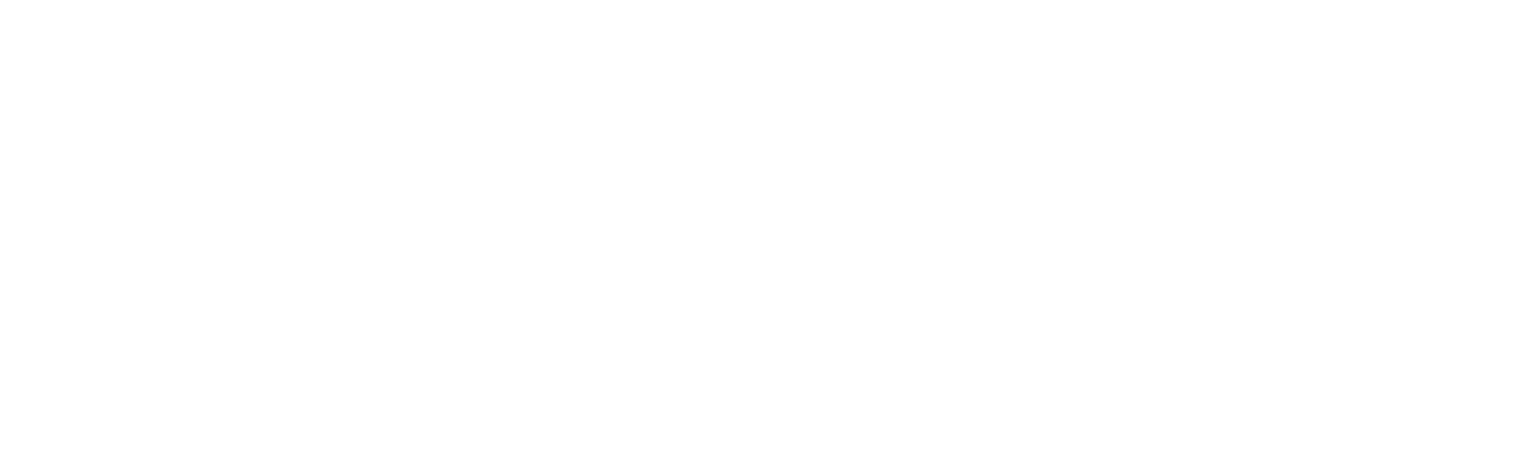 All meetings will be on ZOOM (virtually) and from 5:30 PM - 7:30 PMhttps://scusd.zoom.us/j/89631317359Zoom meeting ID: 896 3131 7359Password: DELACWednesday, October 19, 2022Wednesday, November 16, 2022Wednesday, January 18, 2023Wednesday, February 15, 2023Wednesday, March 15, 2023Wednesday, May 17, 2023InterpretersSpanish – Glenda-Zapata-Neyra
Chinese – Amy LeHmong – Kao LeeRussian – Lidiya GorbenkoVietnamese – Dung Hang VuFarsi – Ibrahim Safi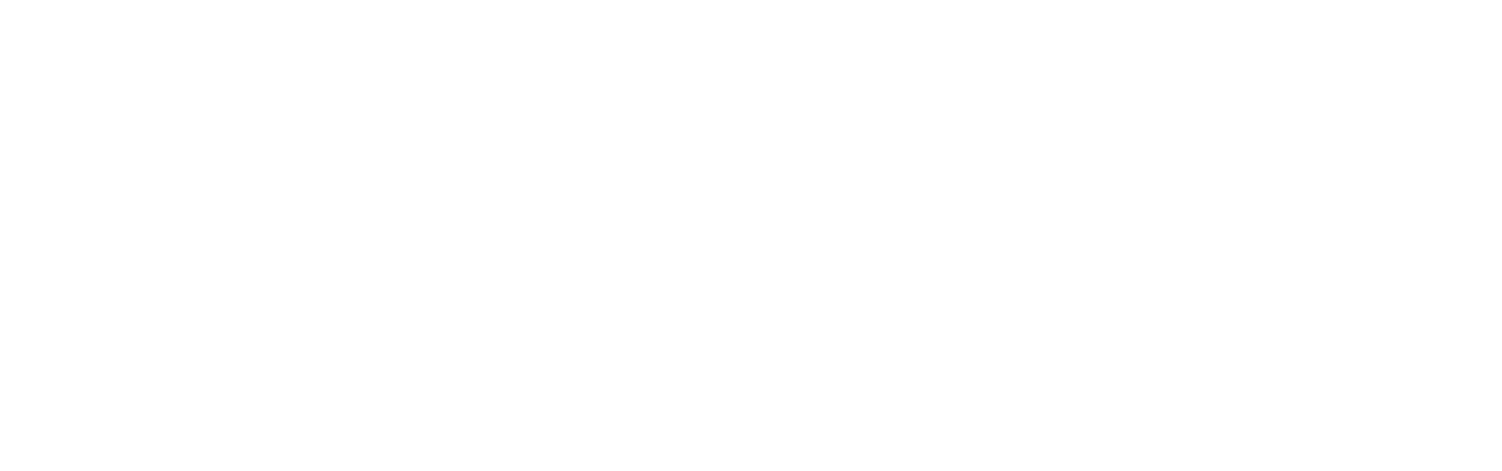 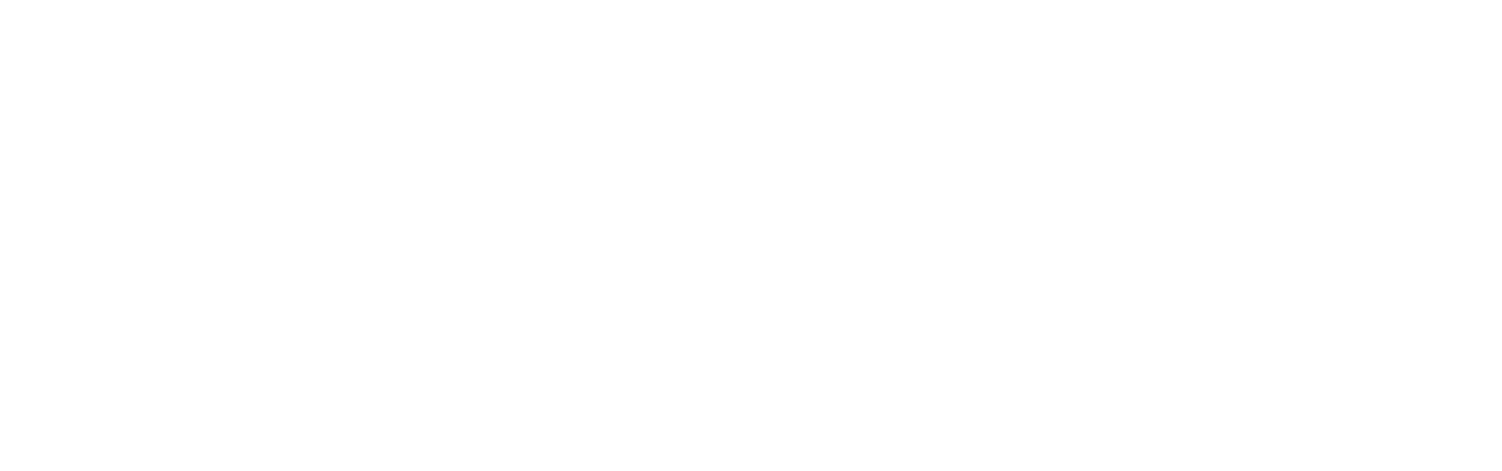 